                                                                                                                                 ΑΝΑΚΟΙΝΟΠΟΙΗΣΗ ΣΤΟ ΟΡΘΟ ΩΣ ΠΡΟΣ ΤΟΝ ΠΙΝΑΚΑ                                                                                                                                                          1Α (ΣΤΟ ΟΝΟΜΑ ΤΟΥ κ.ΣΙΕΜΠΟΥ ΑΝΤΩΝΙΟΥ) ΚΑΙ                                                                                                                                       ΤΟΝ ΠΙΝΑΚΑ 1Β (ΑΠΟΔΟΣΗ ΟΡΓΑΝΙΚΗΣ ΘΕΣΗΣ                                                                                                                                                           ΣΤΗΝ κ. ΤΣΕΦΟΥ ΕΛΕΝΗ)                                                                                                                                                                        02.06.2022Θέμα:  «Πίνακας τοποθέτησης σε κενές οργανικές θέσεις».Σας γνωρίζουμε ότι με την υπ’ αριθμ. 13η/31.05.2022 πράξη του Π.Υ.Σ.Δ.Ε. Κεφαλληνίας, προτείνονται οι τοποθετήσεις των εκπαιδευτικών σε κενές οργανικές θέσεις, όπως αυτές αναφέρονται στους συνημμένους πίνακες  1 Α, 1Β, 1Γ.Επισημαίνεται ότι δίνεται προθεσμία από Τετάρτη 01.06.2022 έως και Δευτέρα 06.06.2022 για υποβολή αιτήσεων επανεξέτασης.Συνημμένα: Πίνακας 1Α: Τοποθετήσεις εκπαιδευτικών σε κενές οργανικές θέσεις Γενικής Παιδείας Α’ Κεφαλληνίας  2022.Πίνακας 1Β: Τοποθετήσεις εκπαιδευτικών σε κενές οργανικές θέσεις Γενικής Παιδείας Β’ Κεφαλληνίας  2022.Πίνακας 1Γ: Τοποθετήσεις εκπαιδευτικών σε κενές οργανικές θέσεις Ειδικής Αγωγής Α’ Κεφαλληνίας  2022.	Ο Διευθυντής Δ.Ε.	Μαρκάτος ΔημήτριοςΕΛΛΗΝΙΚΗ ΔΗΜΟΚΡΑΤΙΑ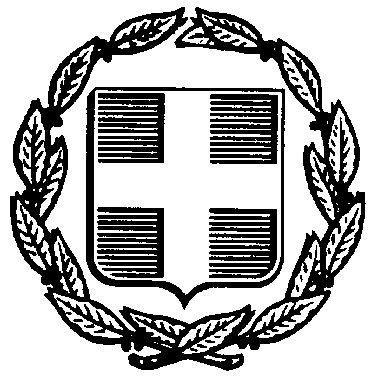 ΥΠΟΥΡΓΕΙΟ ΠΑΙΔΕΙΑΣ & ΘΡΗΣΚΕΥΜΑΤΩΝ--- ΠΕΡΙΦΕΡΕΙΑΚΗ Δ/ΝΣΗ Π/ΘΜΙΑΣ &Δ/ΘΜΙΑΣ  ΕΚΠ/ΣΗΣ ΙΟΝΙΩΝ ΝΗΣΩΝΔΙΕΥΘΥΝΣΗ  ΔΕΥΤΕΡΟΒΑΘΜΙΑΣ ΕΚΠΑΙΔΕΥΣΗΣ ΚΕΦΑΛΛΗΝΙΑΣΤαχ. Δ/νση: Αργοναυτών 1 & Μομφεράτου                            (πρώην Στρατολογικό Γραφείο)         Τ. Κ.:            28100 Αργοστόλι         Τηλ.:            26710-27022         ΦΑΞ:           26710-22025         e-mail:        mail@dide.kef.sch.gr                            Αργοστόλι, 01.06.2022                            Αρ. πρωτ.:  2306  Προς:ΟΛΕΣ ΤΙΣ ΣΧΟΛΙΚΕΣ ΜΟΝΑΔΕΣ ΚΕΦΑΛΛΗΝΙΑΣ & ΙΘΑΚΗΣ(ΕΝΔΙΑΦΕΡΟΜΕΝΟΥΣ ΕΚΠΑΙΔΕΥΤΙΚΟΥΣ)